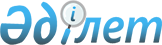 Об утверждении бюджета Нуринского сельского округа на 2023-2025 годыРешение Иргизского районного маслихата Актюбинской области от 30 декабря 2022 года № 201.
      РЕШИЛ:
      1. Утвердить бюджет Нуринского сельского округа на 2023-2025 годы согласно приложениям 1, 2 и 3 соответственно, в том числе на 2023 год в следующих объемах:
      1) доходы – 290 372,3 тысячи тенге, в том числе:
      налоговые поступления – 4 863 тысячи тенге;
      неналоговые поступления – 20 тысяч тенге;
      поступления от продажи основного капитала – 0 тенге;
      поступления трансфертов – 285 489,3 тысяч тенге;
      2) затраты – 290 671,8 тысячи тенге;
      3) чистое бюджетное кредитование – 0 тенге, в том числе:
      бюджетные кредиты – 0 тенге;
      погашение бюджетных кредитов – 0 тенге;
      4) сальдо по операциям с финансовыми активами – 0 тенге, в том числе;
      приобретение финансовых активов – 0 тенге;
      поступления от продажи финансовых активов государства – 0 тенге;
      5) дефицит (профицит) бюджета – -299,5 тысяч тенге;
      6) финансирование дефицита (использование профицита) бюджета – 299,5 тысяч тенге, в том числе:
      поступление займов – 0 тенге;
      погашение займов – 0 тенге;
      используемые остатки бюджетных средств – 299,5 тысяч тенге.
      Сноска. Пункт 1 – в редакции решения Иргизского районного маслихата Актюбинской области от 21.12.2023 № 80 (вводится в действие с 01.01.2023).


      2. Учесть, что в доход бюджета сельского округа зачисляются:
      Налоговые поступления:
      индивидуальный подоходный налог;
      налог на имущество физических лиц по объектам обложения данным налогом, находящимся на территории города районного значения, села, поселка, сельского округа;
      земельный налог на земли населенных пунктов с физических и юридических лиц по земельным участкам, находящимся на территории города районного значения, села, поселка;
      налог на транспортные средства с физических лиц, место жительства которых находится на территории города районного значения, села, поселка;
      налог на транспортные средства с юридических лиц, место нахождения которых, указываемое в их учредительных документах, располагается на территории города районного значения, села, поселка;
      плата за пользование земельными участками;
      плата за размещение наружной (визуальной) рекламы:
      на открытом пространстве за пределами помещений городе районного значения, селе, поселке;
      в полосе отвода автомобильных дорог общего пользования, проходящих через территории города районного значения, села, поселка, сельского округа;
      на открытом пространстве за пределами помещений вне населенных пунктов и вне полосы отвода автомобильных дорог общего пользования.
      Неналоговые поступления:
      штрафы, налагаемые акимами городов районного значения, сел, поселков, сельских округов за административные правонарушения;
      добровольные сборы физических и юридических лиц;
      доходы от аренды имущества коммунальной собственности города районного значения, села, поселка, сельского округа (коммунальной собственности местного самоуправления);
      другие неналоговые поступления в бюджеты города районного значения, села, поселка, сельского округа;
      деньги от продажи государственного имущества, закрепленного за государственными учреждениями, финансируемыми из бюджетов города районного значения, села, поселка, сельского округа;
      поступления от продажи земельных участков, за исключением поступлений от продажи земельных участков сельскохозяйственного назначения;
      плата за продажу права аренды земельных участков.
      3. В соответствии с решением районного маслихата от 23 декабря 2022 года "Об утверждении Иргизского районного бюджета на 2023-2025 годы" №187 на 2023 год предусмотрена субвенция, передаваемая из районного бюджета в бюджет Нуринского сельского округа в сумме 33 498 тысяч тенге.
      4. Учесть в бюджете Нуринского сельского округа на 2023 год поступление текущих целевых трансфертов из областного бюджета через районной бюджет:
      179 768 тысяч тенге – на реализацию мероприятий по социальной и инженерной инфраструктуре в сельских населенных пунктах в рамках проекта "Ауыл-Ел бесігі".
      Сноска. Пункт 4 – в редакции решения Иргизского районного маслихата Актюбинской области от 24.07.2023 № 49 (вводится в действие с 01.01.2023).


      5. Учесть в бюджете Нуринского сельского округа на 2023 год поступление текущих целевых трансфертов из районного бюджета:
      2 321 тысяча тенге – на выплату заработной платы;
      387,3 тысяч тенге - на капитальные расходы государственных органов;
      12 407 тысяч тенге - на организацию водоснабжения населенных пунктов;
      25 534,9 тысячи тенге - на освещение улиц населенных пунктов;
      31 573,1 тысячи тенге - на благоустройство населенных пунктов;
      0 тенге - на проведение экспертизы качества работ и материалов при среднем ремонте автомобильных дорог.
      Распределение указанных сумм трансфертов определяется на основании решения акима сельского округа.
      Сноска. Пункт 5 – в редакции решения Иргизского районного маслихата Актюбинской области от 21.12.2023 № 80 (вводится в действие с 01.01.2023).


      6. Настоящее решение вводится в действие с 1 января 2023 года. Бюджет Нуринского сельского округа на 2023 год
      Сноска. Приложение 1 – в редакции решения Иргизского районного маслихата Актюбинской области от 21.12.2023 № 80 (вводится в действие с 01.01.2023). Бюджет Нуринского сельского округа на 2024 год Бюджет Нуринского сельского округа на 2025 год
					© 2012. РГП на ПХВ «Институт законодательства и правовой информации Республики Казахстан» Министерства юстиции Республики Казахстан
				
      Секретарь Иргизского районного маслихата 

М. Турымов
Приложение 1 к решению районного маслихата от 30 декабря 2022 года № 201
Категория
Категория
Категория
Категория
Сумма (тысяча тенге)
Класс
Класс
Класс
Сумма (тысяча тенге)
Подкласс
Подкласс
Сумма (тысяча тенге)
Наименование
Сумма (тысяча тенге)
1
2
3
4
5
І. Доходы
290 372,3
1
Налоговые поступления
4 863
01
Подоходный налог
293
2
Индивидуальный подоходный налог
293
04
Налоги на собственность
2 670
1
Налог на имущество
90 
3
Земельный налог
4
4
Налог на транспортные средства
2 576
05
Внутренние налоги на товары, работы и услуги
1 900
3
Поступления за использование природных и других ресурсов
1 900
2
Неналоговые поступления
20
06
Прочие неналоговые поступления
20
1
Прочие неналоговые поступления
20
4
Поступления трансфертов
285 489,3
02
Трансферты из вышестоящих органов государственного управления
285 489,3
3
Трансферты из районных (городов областного значения) бюджетов
285 489,3
Функциональная группа
Функциональная группа
Функциональная группа
Функциональная группа
Функциональная группа
Сумма (тысяча тенге)
Функциональная подгруппа
Функциональная подгруппа
Функциональная подгруппа
Функциональная подгруппа
Сумма (тысяча тенге)
Администратор бюджетных программ
Администратор бюджетных программ
Администратор бюджетных программ
Сумма (тысяча тенге)
Программа
Программа
Сумма (тысяча тенге)
Наименование
Сумма (тысяча тенге)
1
2
3
4
5
6
ІІ. Затраты
290 671,8
01
Государственные услуги общего характера
37 847,3
1
Представительные, исполнительные и другие органы, выполняющие общие функции государственного управления
37 847,3
124
Аппарат акима города районного значения, села, поселка, сельского округа
37 847,3
001
Услуги по обеспечению деятельности акима города районного значения, села, поселка, сельского округа
37 460
022
Капитальные расходы государственных органов
387,3
07
Жилищно-коммунальное хозяйство
73 056,5
2
Коммунальное хозяйство
12 407
124
Аппарат акима города районного значения, села, поселка, сельского округа
12 407
014
Организация водоснабжения населенных пунктов
12 407
3
Благоустройство населенных пунктов
60 649,5
124
Аппарат акима города районного значения, села, поселка, сельского округа
60 649,5
008
Освещение улиц в населенных пунктах
26 734,9
009
Обеспечение санитарии населенных пунктов
644,5
011
Благоустройство и озеленение населенных пунктов
33 270,1
12
Транспорт и коммуникация
0,0
1
Автомобильный транспорт
0,0
124
Аппарат акима города районного значения, села, поселка, сельского округа
0,0
045
Капитальный и средний ремонт автомобильных дорог в городах районного значения, селах, поселках, сельских округах
0,0
13
Другие
179 768
9
Другие
179 768
124
Аппарат акима города районного значения, села, поселка, сельского округа
179 768
057
Реализация мероприятий по социальной и инженерной инсфраструктуре в сельских населенных пунктах в рамках проекта "Ауыл-Ел бесігі"
179 768
IІІ. Чистое бюджетное кредитование
0
Бюджетные кредиты
0
ІV. Сальдо по операциям с финансовыми активами
0
Приобретение финансовых активов
0
V.Дефицит (профицит) бюджета
-299,5
VI. Финансирование дефицита бюджета (использование профицита)
299,5
Категория
Категория
Категория
Категория
Сумма (тысяча тенге)
Класс
Класс
Класс
Сумма (тысяча тенге)
Подкласс
Подкласс
Сумма (тысяча тенге)
Наименование
Сумма (тысяча тенге)
1
2
3
4
5
8
Используемые остатки бюджетных средств
299,5
01
Остатки бюджетных средств
299,5
1
Свободные остатки бюджетных средств
299,5Приложение 2 к решению районного маслихата от 30 декабря 2022 года № 201
Категория
Категория
Категория
Категория
Сумма (тысяча тенге)
Класс
Класс
Класс
Сумма (тысяча тенге)
Подкласс
Подкласс
Сумма (тысяча тенге)
Наименование
Сумма (тысяча тенге)
1
2
3
4
5
І. Доходы
42 827
1
Налоговые поступления
5 539 
01
Подоходный налог
440
2
Индивидуальный подоходный налог
440
04
Налоги на собственность
3 199
1
Налог на имущество
90 
3
Земельный налог
4
4
Налог на транспортные средства
2 655
5
Единый земельный налог
450
05
Внутренние налоги на товары, работы и услуги
1 900
3
Поступления за использование природных и других ресурсов
1 900
2
Неналоговые поступления
20
06
Прочие неналоговые поступления
20
1
Прочие неналоговые поступления
20
4
Поступления трансфертов
37 268
02
Трансферты из вышестоящих органов государственного управления
37 268
3
Трансферты из районных (городов областного значения) бюджетов
37 268
Функциональная группа
Функциональная группа
Функциональная группа
Функциональная группа
Функциональная группа
Сумма (тысяча тенге)
Функциональная подгруппа
Функциональная подгруппа
Функциональная подгруппа
Функциональная подгруппа
Сумма (тысяча тенге)
Администратор бюджетных программ
Администратор бюджетных программ
Администратор бюджетных программ
Сумма (тысяча тенге)
Программа
Программа
Сумма (тысяча тенге)
Наименование
Сумма (тысяча тенге)
1
2
3
4
5
6
ІІ.Затраты
42 827
01
Государственные услуги общего характера
39 271
1
Представительные, исполнительные и другие органы, выполняющие общие функции государственного управления
39 271
124
Аппарат акима города районного значения, села, поселка, сельского округа
39 271
001
Услуги по обеспечению деятельности акима города районного значения, села, поселка, сельского округа
39 271
07
Жилищно-коммунальное хозяйство
3 556
3
Благоустройство населенных пунктов
3 556
124
Аппарат акима города районного значения, села, поселка, сельского округа
3 556
008
Освещение улиц в населенных пунктах
1 491
009
Обеспечение санитарии населенных пунктов
345
011
Благоустройство и озеленение населенных пунктов
1 720
IІІ. Чистое бюджетное кредитование
0
Бюджетные кредиты
0
ІV. Сальдо по операциям с финансовыми активами
0
Приобретение финансовых активов
0
V.Дефицит (профицит) бюджета
0
VI. Финансирование дефицита бюджета (использование профицита)
0Приложение 3 к решению районного маслихата от 30 декабря 2022 года № 201
Категория
Категория
Категория
Категория
Сумма (тысяча тенге)
Класс
Класс
Класс
Сумма (тысяча тенге)
Подкласс
Подкласс
Сумма (тысяча тенге)
Наименование
Сумма (тысяча тенге)
1
2
3
4
5
І. Доходы
45 070
1
Налоговые поступления
5 906 
01
Подоходный налог
572
2
Индивидуальный подоходный налог
572
04
Налоги на собственность
3 434
1
Налог на имущество
90
3
Земельный налог
4
4
Налог на транспортные средства
2 840
5
Единый земельный налог
500
05
Внутренние налоги на товары, работы и услуги
1 900
3
Поступления за использование природных и других ресурсов
1 900
2
Неналоговые поступления
20
06
Прочие неналоговые поступления
20
1
Прочие неналоговые поступления
20
4
Поступления трансфертов
39 144
02
Трансферты из вышестоящих органов государственного управления
39 144
3
Трансферты из районных (городов областного значения) бюджетов
39 144
Функциональная группа
Функциональная группа
Функциональная группа
Функциональная группа
Функциональная группа
Сумма (тысяча тенге)
Функциональная подгруппа
Функциональная подгруппа
Функциональная подгруппа
Функциональная подгруппа
Сумма (тысяча тенге)
Администратор бюджетных программ
Администратор бюджетных программ
Администратор бюджетных программ
Сумма (тысяча тенге)
Программа
Программа
Сумма (тысяча тенге)
Наименование
Сумма (тысяча тенге)
1
2
3
4
5
6
ІІ.Затраты
45 070
01
Государственные услуги общего характера
41 233
1
Представительные, исполнительные и другие органы, выполняющие общие функции государственного управления
41 233
124
Аппарат акима города районного значения, села, поселка, сельского округа
41 233
001
Услуги по обеспечению деятельности акима города районного значения, села, поселка, сельского округа
41 233
07
Жилищно-коммунальное хозяйство
3 837
3
Благоустройство населенных пунктов
3 837
124
Аппарат акима города районного значения, села, поселка, сельского округа
3 837
008
Освещение улиц в населенных пунктах
1 772
009
Обеспечение санитарии населенных пунктов
345
011
Благоустройство и озеленение населенных пунктов
1 720
IІІ. Чистое бюджетное кредитование
0
Бюджетные кредиты
0
ІV. Сальдо по операциям с финансовыми активами
0
Приобретение финансовых активов
0
V.Дефицит (профицит) бюджета
0
VI. Финансирование дефицита бюджета (использование профицита)
0